INFORME DE ACTIVIDAD REALIZADAEl día 27 de Abril se dio la reunión en el Cantón Palacios, Caserío el cocobano, con 36 familias que serán beneficiados con el mejoramiento en la calle principal que durante años ha sido solicitada, se les mostro el avance y la documentación que requería la DOM (Dirección de Obras Municipales).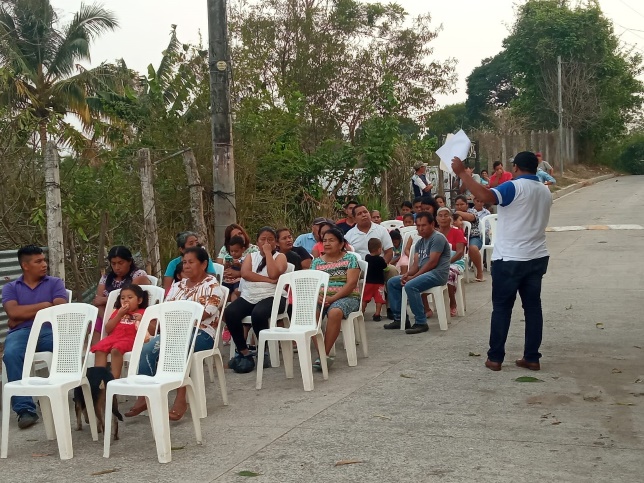 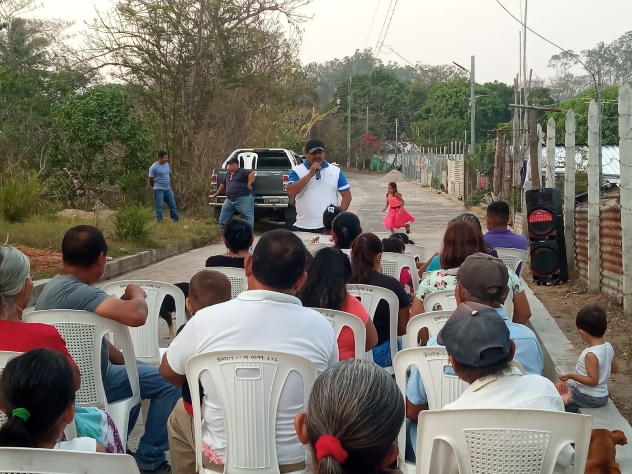 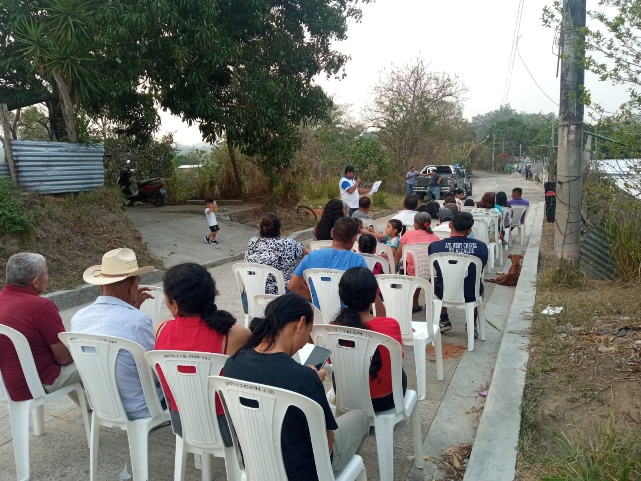 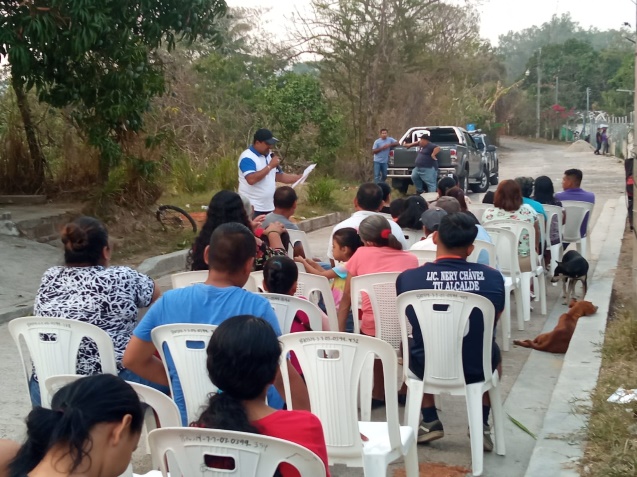 Los habitantes del sector se mostraron muy entusiasmados y con el deseo de, que dicho proyecto, sea una realidad para el bienestar de todos y todas.A la vez expusieron al alcalde municipal, diferentes problemáticas de las cuales se espera dar seguimiento .F.--------------------------------------En. De Comunicaciones, Promoción SocialY Participación Ciudadana.LUGAR: Caserío El CocobanoLUGAR: Caserío El CocobanoMUNICIPIO: SAN RAFAEL CEDROS MUNICIPIO: SAN RAFAEL CEDROS ACTIVIDAD: Consulta CiudadanaACTIVIDAD: Consulta CiudadanaACTIVIDAD: Consulta CiudadanaACTIVIDAD: Consulta CiudadanaHORA DE INICIO: 4:00 PMHORA DE FINALIZACIÓN: 6:00 PMHORA DE FINALIZACIÓN: 6:00 PMFECHA: 29/04/2023